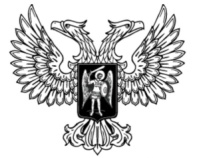 ДонецкАЯ НароднАЯ РеспубликАЗАКОНО ВНЕСЕНИИ ИЗМЕНЕНИЯ В СТАТЬЮ 30 ЗАКОНА Донецкой Народной Республики «О СВОБОДЕ ВЕРОИСПОВЕДАНИЯ И РЕЛИГИОЗНЫХ ОБЪЕДИНЕНИЯХ»Принят Постановлением Народного Совета 11 апреля 2022 годаСтатья 1 Внести в статью 30 Закона Донецкой Народной Республики 
от 24 июня 2016 года № 140-IНС «О свободе вероисповедания и религиозных объединениях» (опубликован на официальном сайте Народного Совета Донецкой Народной Республики 14 июля 2016 года) изменение, дополнив ее частью 4 следующего содержания:«4. До 1 марта 2023 года приостановить действие пункта 6 части 3
статьи 26 настоящего Закона в отношении Донецкой епархии Украинской Православной Церкви и Горловской епархии Украинской Православной Церкви, входящих в соответствии с их уставами в состав Русской Православной Церкви, а также структурных подразделений Епархий.». ГлаваДонецкой Народной Республики					Д.В. Пушилинг. Донецк22 апреля 2022 года№ 372-IIНС